No.AU/Acad-89/2015-16/	  	      						Dated: - 01.06.2016NOTIFICATION		The Hon’ble Vice-Chancellor is pleased to constitute the Board of Studies in the subject of Chemistry for M.Sc., M.Phil., & Ph.D Programmes as under:-Outside Experts :-Dr. Mahender Singh Chauhan 								MemberProfessor, H.P. University, Shimla-171005.		Dr. S. K. Mehta										MemberProfessor, Panjab University, Chandigarh-160014. 															RegistrarCopy to :-All above named officers for information.PA to Hon’ble Vice-Chancellor for information.Registrar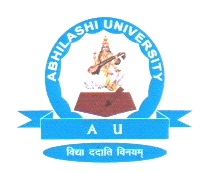 ABHILASHI UNIVERSITYCHAILCHOWK (CHACHYOT) DISTT. MANDI (H.P.) 175028      PH: 01907-250407, 01907-250408, 9418006520, 9816700520, 9816005139Head of Department:-Chairman if H.O.D. is not a Professor then Dean of Faculty will be the ChairmanDean of the FacultyChairmanAll Professors of the subject concernedProf. S.C. ChauhanMemberOne Associate Professor of the subject concerned on the basis of seniority by rotation for two years.Dr. S.K. ShuklaMemberOne Assistant Professor of the subject concerned on the basis of seniority by rotation for two years.Dr. Anushree GuptaMember